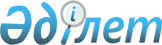 Об утверждении схемы должностных окладов работников органов гражданской обороны
					
			Утративший силу
			
			
		
					Постановление Кабинета Министров Республики Казахстан от 15 февраля 1993 г. N 113. Утратило силу - постановлением Правительства РК от 3 ноября 2005 года N 1097 (P051097)(вводится в действие со дня подписания)



      Кабинет Министров Республики Казахстан постановляет: 



      1. Утвердить схему должностных окладов работников органов гражданской обороны согласно приложениям N 1-4. 



      2. Предоставить право начальнику Штаба гражданской обороны Республики Казахстан по согласованию с Министерством финансов и Министерством труда Республики Казахстан устанавливать должностные оклады по нетиповым должностям штабов, подведомственных им подразделений и учреждений. 



      3. Абзац второй пункта 2 постановления Кабинета Министров Республики Казахстан от 2 сентября 1992 г. N 733 
 P920733_ 
 "О гражданской обороне Республики Казахстан" изложить в следующей редакции: 



      "Предоставить право начальнику Штаба гражданской обороны Республики Казахстан утверждать структуру и штаты штабов и частей гражданской обороны в пределах установленных численности и фонда оплаты труда по должностям, занимаемым военнослужащими, по согласованию с Министерством обороны Республики Казахстан".


           Премьер-министр




         Республики Казахстан


                                        Приложения N 1, 2, 3, 4



                                        к постановлению Кабинета



                                        Министров Республики



                                        Казахстан от



                                        15 февраля 1993 г. N 113

                                               (Таблицы)

					© 2012. РГП на ПХВ «Институт законодательства и правовой информации Республики Казахстан» Министерства юстиции Республики Казахстан
				